Назив евиденције: Сагласност на акт о одржавању подсистема туристичко-музејске железнице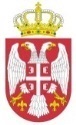 Република СрбијаДИРЕКЦИЈА ЗА ЖЕЛЕЗНИЦЕР. бр.Назив исправеНосилац исправеТуристичко – музејска железницаДатум издавањаБрој исправе1.Сагласност на акт о одржавању подсистема туристичко-музејске железницеИнфраструктура железнице Србије а.д.„Шарганска осмица”11.12.2019.340-827-4/2019